Starostlivosť o posteľnú bielizeňZákladné vybavenie postele pre pacientov:matrace - najvhodnejšie sú trojdielné pretože každý z nich môžme z nich pri znečistení ľahko vymeniť;vankúše - strednej veľkosti naplnené asi do polovice aby sa dali chorému upraviť pod chrbát;prikrivká - ľahká teplá a dobre čistiteľná;gumená podložka - má mať rozmery asi 100x150cm, ktorá slúži na ochranu postele pred premočením. Kladieme ju pod plachtu pod platenú podložku.plachta -bavlnená alebo ľanová kladie sa pod matrac. Má byť taká veľká aby sa dala dobré zastlať pod matrace.platená podložka - kladie sa na strednú časť postele. Musí byť dlhšia a širšia ako gumená podložka aby ju celú zakryla.obliečky (povlaky) - naťahujú sa na paplóny a vankúše. Uzatvárajú sa gombíkmi alebo šnúrkami, ktoré treba zaväzovať. Majú byť vždy čisté a nepoškodené.Starostlivosť o osobnú bielizeňPri triedení špinavej osobnej bielizne sa kontroluje značka, poškodenie, druh materiálu. Spôsoby značkovania:trvalé – vyšitím znaku, popisom fixou, nášivkyprechodné – etikety, čiarové kódy, nažehlené štítky, zašité čipy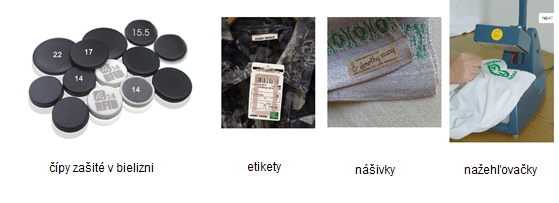 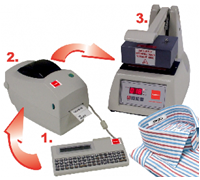      Nažehlenie štítku v 3 krokoch:písanie mena klávesnicouvytlačenie štítku tlačiarňounažehlenie štítku na bielizeňStarostlivosť o sociálne zariadeniaMusia sa dodržiavať tieto zásady:práce vykonávať pravidelne dodržiavať pravidlá ochrany a bezpečnosti práce         - pri práci s chemikáliami používať rukavice, zásteru, okuliare         - pri umývaní okien používať bezpečnostne pásypoužívať pracovný odevpriestory vždy upratovať navlhko vlhkými handrami. Pri suchom upratovaní (zametaní) sa víri prach, čím sa znečisťuje ovzdušie, ktoré dýchajú pacientičistiaci prostriedok voliť podľa materiálu, ktorý sa bude čistiť, nevhodný by mohol porušiť povrchudržiavať v čistote a poriadku pomôcky na upratovaniestarať sa aj o miestnosť na odkladanie týchto pomôcokčistiaci prostriedok kombinovať s vhodnou  dezinfekciou (chloramín)Druhy upratovania:Denné upratovanie - zahŕňa všetky práce, ktoré sa musia vykonávať každý deň. Napr.: umývanie dlážok, kúpeľni WC, izieb pacientov, pracovne sestier, umývanie riadu, vynášanie smetí....Týždenne upratovanie - zahŕňa práce, ktoré sa musia vykonávať raz alebo dva raz do týždňa. Veľké upratovanie - uskutočňuje sa niekoľko raz v roku napr. upratovanie na chirurgických oddeleniach, operačných sálach, umývanie okien... Pri veľkom upratovaní v normálnej prevádzke sa organizuje tak, aby chorých čo najmenej rušili. Jeden deň okná, druhý deň, nábytok, tretí dlážky...Najlepšie sa zvládne ak je celé oddelenie uzavreté (pri maľovaní).Umývanie okienPri umývaní okien dodržiavame tieto rady:Správne pomôcky -  najvhodnejšia na umývanie okien je  gumová stierka  a handra, do vody sa môže pridať ocot, saponát alebo lieh. Neumývame okná počas jasného slnečného dňa. Voda by veľmi rýchlo uschýnala a na skle by zostali šmuhy. Na leštenie používame prostriedok Okena a handry, ktoré nezanechávajú chĺpky. Najlepšou voľbou sú staré noviny. Tie nasajú prebytočnú vodu a nezanechajú žiadne zvyšky. Starostlivosť o klienta – hygienická starostlivosť Časti hygienickej starostlivosti:hygiena rúkstarostlivosť o ústnu dutinuhygiena tela : ranná a večerná toaleta; kúpeľhygienická starostlivosť o dojča – kúpeľ, prebaľovanie, obliekanie a vyzliekanie starostlivosť o vlasy : česanie, umývanie, odvšivovaniestarostlivosť o nechty starostlivosť o protetické pomôcky pacienta starostlivosť o odev váženie pacientovPostup  hygienických úkonov sa mení  podľa aktuálneho stavu klienta.Starostlivosť o klienta – úprava posteleZákladné vybavenie nemocničnej postele pre dospelých: matrace (pasívne, aktívne) prikrývky vankúše nepremokavá podložka posteľná bielizeň K základnému vybaveniu nemocničnej postele patrí stolička a nočný stolík.Úprava postelePosteľ upravujeme po rannej toalete, pred spaním, alebo kedykoľvek počas dňa, ak je to potrebné. Postupujeme podľa toho, či posteľ, ktorú upravujeme je prázdna alebo na nej leží pacient. Ak pacient nemôže opustiť posteľ, meníme plachtu po dĺžke alebo po šírke.ak je schopný pacient sa otočiť na bok - výmena plachty po dĺžkeak sa nemôže ani otáčať na bok - výmena plachty po šírkeStarostlivosť o posteľ po odchode pacienta zoblečieme posteľnú bielizeň, dekontaminujeme konštrukciu postele, matrace dáme vyvetrať, oblečieme čistú posteľnú bielizeň, špinavú bielizeň dávame do vriec a vozíkov z PVC (!!!Nie na zem!!!)